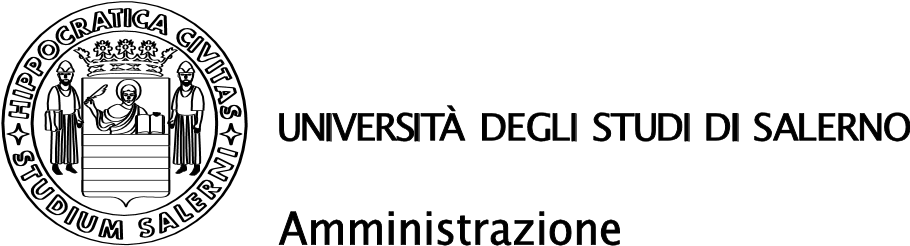 Procedura aperta per l’affidamento della fornitura di un Sistema di Test per batterie e supercondensatori e dei servizi connessi (messa in servizio, start-up, verifica prestazioni e addestramento del personale, ecc.) - CIG: 83497553CD CUP: C26G17000300001.AVVISO SEDUTA PUBBLICA Si informano i concorrenti della procedura in argomento che in data 4 dicembre 2020 con inizio ore 10:30  il seggio di gara si riunirà da remoto  per proseguire nelle operazioni di verifica dei plichi digitali contenenti la documentazione amministrativa pervenuti per la procedura de qua.Considerato lo stato di emergenza sull'intero territorio nazionale correlato alla diffusione del COVID -19 e vista la modalità telematica delle procedure di gara, che assicura l'integrità delle offerte nonché la tracciabilità di ogni operazione compiuta, si invitano tutti i concorrenti ad assistere da remoto alle sedute di gara al fine di contenere e gestire l'emergenza epidemiologica.I concorrenti potranno partecipare alle sedute virtuali e verificare lo stato di avanzamento delle attività del seggio di gara e della commissione giudicatrice collegandosi alla propria area personale della piattaforma www.unisa.appalti.it, al link relativo alla presente procedura.Eventuali differimenti di data e/o le eventuali successive sedute pubbliche saranno comunicate ai concorrenti con pubblicazione sul portale telematico gare:  www.unisa.appalti.it al link relativo alla presente procedura. Fisciano lì, 02.12.2020